             Туристическая компания «ИЛАНА ТУР»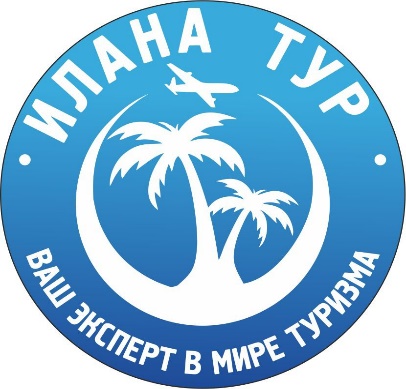 г. Владивосток, ул. Ильичева 15, офис 6Тел/WhatsApp: +7 994-0-119-119+7 994-0-111-991Telegram: https://t.me/ilana_tourСайт: https://ilanatour.ru/E-mail: top@ilanatour.ruРеестровый номер туроператора 02526615 лет на рынке туриндустрииВладивосток – Краскино – Хуньчунь – Чаньчунь – ШАНХАЙ – Чаньчунь –Хуньчунь – Краскино – Владивосток8 дней/7 ночей, авто+жд+авиаПрограмма тура:Стоимость тура указана на одного человека при 2х местном размещении:*стоимость тура зависит от стоимости авиабилета Чаньчунь – Шанхай – Чаньчунь, может менять в зависимости от дат тура В стоимость тура входит:- Автобилеты по маршруту Владивосток – Краскино – Хуньчунь – Краскино – Владивосток – прямой, беспересадочный автобус- Ж/д билеты (скоростной поезд) по маршруту Хуньчунь – Чаньчунь – Хуньчунь (второй класс, мягкие сидения)- Авиабилеты по маршруту Чаньчунь – Шанхай – Чаньчунь – эконом класс - Проживание в гостинице выбранной категории (г. Шанхай)- Завтраки в ресторане гостиницы (шведский стол) – преимущественно китайская национальная кухня- 7/8/9 день – ночевка в гостинице 3* (г. Хуньчунь)- Трансферы по программе- Услуги гида-переводчика (встреча, проводы)- Услуги визирования - оформление упрощенной формы однократной туристической китайской визыВ стоимость тура не входит (туристы оплачивают самостоятельно):- Экскурсионная программа- Медицинская страховка 1 деньОтправление туристов автобусом из г. Владивостока (ост. Баляева/Автовокзал, время выезда уточняется в фирме накануне) по маршруту Владивосток – Краскино – Хуньчунь. Остановка в п. Барабаш – 20 мин. В п/п Краскино прохождение таможенного и пограничного контроля РФ и КНР. Прибытие в г. Хуньчунь. Встреча с представителем принимающей компании. Трансфер туристов на ж/д вокзал. В 16:17 отправление туристов скоростным поездом (второй класс) по маршруту Хуньчунь – Чаньчунь. В 19:19 прибытие туристов в г. Чаньчунь. Встреча с представителем принимающей компании. Трансфер туристов в аэропорт. Регистрация туристов на рейс по маршруту Чаньчунь – Шанхай. Сдача багажа. Прохождение паспортного контроля, пограничных и таможенных формальностей. В 21:50 отправление туристов по маршруту Чаньчунь – Шанхай. 2 деньВ 00:40 прибытие туристов в международный аэропорт г. Шанхай. Прохождение паспортного контроля, пограничных и таможенных формальностей. Получение багажа. Встреча с представителем принимающей компании. Трансфер туристов в гостиницу выбранной категории. Размещение в гостинице. Свободное время. Отдых.Завтрак в ресторане гостиницы (шведский стол) – преимущественно китайская национальная кухня. Экскурсионная программа, по желанию (туристы оплачивают самостоятельно).3 – 6 деньЗавтрак в ресторане гостиницы (шведский стол) – преимущественно китайская национальная кухня. Экскурсионная программа, по желанию (туристы оплачивают самостоятельно). Свободное время. Отдых.7 деньЗавтрак (сухой паёк) – преимущественно китайская национальная кухня. Сдача гостиничных номеров. Встреча с представителем принимающей компании. Трансфер туристов в аэропорт. Регистрация туристов на рейс по маршруту Шанхай – Чаньчунь. Сдача багажа. Прохождение паспортного контроля, пограничных и таможенных формальностей. В 07:20 вылет туристов по маршруту Шанхай – Чаньчунь. В 09:55 прибытие туристов в международный аэропорт г. Чаньчунь. Прохождение паспортного контроля, пограничных и таможенных формальностей. Получение багажа. Встреча с представителем принимающей компании. Трансфер туристов на ж/д вокзал. В 12:41 отправление туристов скоростным поездом (второй класс) по маршруту Чаньчунь – Хуньчунь. В 15:44 прибытие туристов в г. Хуньчунь. Встреча с представителем принимающей компании. Трансфер туристов в гостиницу 3*. Размещение в гостинице. Свободное время. Отдых.8 деньЗавтрак в ресторане гостиницы (шведский стол) – преимущественно китайская национальная кухня. Сдача гостиничных номеров. Встреча с представителем принимающей компании. Отправление туристов из г. Хуньчунь по маршруту Хуньчунь – Краскино – Владивосток. Прохождение пограничного и таможенного контроля КНР и РФ. Остановка в п. Барабаш – 20 мин. Прибытие в г. Владивосток после 21:00 на автовокзал (2ая речка).ГОСТИНИЦАСТОИМОСТЬ8 дней/7 ночей8 дней/7 ночей«HOLIDAY INN EXPRESS SHANGHAI PUTUO» 3*69 200 рублей«HARBOUR PLAZA METROPOLITAN SHANGHAI» 4*72 500 рублей«GOLDEN RIVER VIEW» 4*74 500 рублей9 дней/8 ночей9 дней/8 ночей«HOLIDAY INN EXPRESS SHANGHAI PUTUO» 3*71 500 рублей«HARBOUR PLAZA METROPOLITAN SHANGHAI» 4*75 500 рублей«GOLDEN RIVER VIEW» 4*77 800 рублей10 дней/9 ночей10 дней/9 ночей«HOLIDAY INN EXPRESS SHANGHAI PUTUO» 3*73 800 рублей«HARBOUR PLAZA METROPOLITAN SHANGHAI» 4*78 500 рублей«GOLDEN RIVER VIEW» 4*81 000 рублей